Задачи педагогов при раскрытии  случая жестокого обращения с ребенком.Помочь ребенку, оказать ему поддержку. Сообщить в соответствующие органы и учреждения, поскольку жестокое обращение имеет серьезные последствия для жизни и здоровья ребенка.Предупредить повторение насилия, для чего создать в школе теплую творческую атмосферу, характеризующуюся предсказуемостью, надежностью, доверительностью отношений.Решение проблемы начинается с первого действия по ее решению, и продолжается только благодаря совместному упорному приложению сил к ее решению!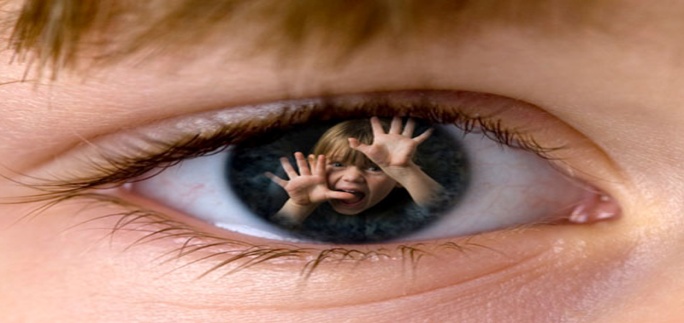 Лучший метод  воспитания -  любовь, беседа, понимание…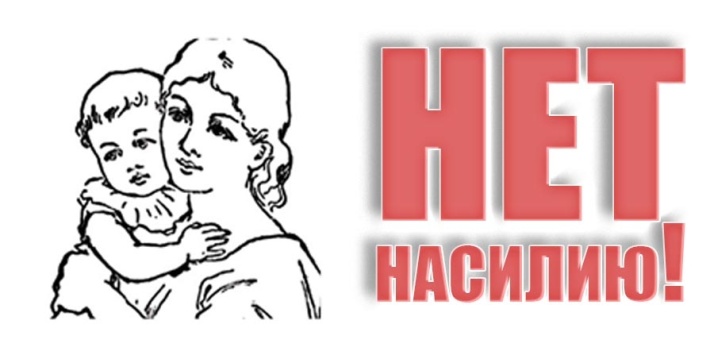 Помните! Жестокое обращение с ребёнком может  послужить  основанием для привлечения родителей (законных  представителей) к ответственности в соответствии с административным, Гражданско – правовым и Уголовным кодексами РФНаш адрес:357850,Ставропольский край, Курский р-он, ст. Курская, ул. Мира, д.30 Официальный сайт: курский-срцн.рф                     тел.: 8 (87964) 6-50-96Подготовил социальный педагоготделения социальной диагностикии социально – правовой помощи:Антоненко Я.А.Государственное казенное учреждение социального обслуживания «Курский социально - реабилитационный центр для несовершеннолетних«Надежда»Отделение социальной диагностики и социально-правовой помощи.Буклет (для педагогов)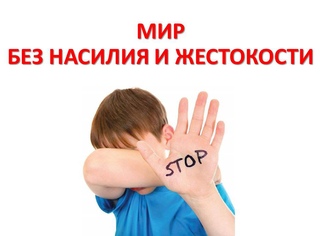 ст. Курская, 2020 годЖестокое обращение - это действие (или бездействие) родителей, педагогов, воспитателей и других лиц, наносящее ущерб физическому или психическому здоровью ребенка.Насилие представляет собой воздействие одного человека на другого. Такому воздействию могут подвергаться организм (тело) человека, его сознание (психика), воля (поведение).Виды насилия:Физическое насилие: удары кулаками и ладонью, порка ремнем, связывание, удушение, ожоги, прижигания сигаретами, вырывание волос, щипки, пощечины и подзатыльники, пинки, бросание предметов и т. д.Эмоционально-психологическое насилие над детьми: постоянная критика действий, мыслей и убеждений ребенка, унижения, оскорбления, угрозы, шантаж, навязывание мировоззрения, критика друзей и запрет на общение с ними, принуждение достигать цели родителей, постоянные допросы и т.д. Сексуальное насилие над детьми: эксгибиционизм, вуайеризм, любые сексуальные действия в отношении ребенка, инцест, причинение боли или вреда здоровью посредством сексуальных действий, видео и фотосъемка обнаженных детей,  просмотр с детьми порнографии. Экономическое насилие над детьми: принуждение работать или попрошайничать, лишение карманных денег, изъятие денег у ребенка, полное отсутствие денег на карманные расходы, ребенок часто голоден, отсутствие игрушек, частые опоздания и отсутствие на занятиях (вследствие принуждения работать или попрошайничать), одежда ребенка не соответствует погодным условиям и т.п. Пренебрежение может выражаться в том, что родители не обеспечивают ребёнка необходимым количеством пищи, одежды, сна, гигиенического ухода. Кроме того, пренебрежение проявляется в недостатке со стороны родителей уважения, внимания, ласки, теплаПоведенческие и психологические индикаторы: задержка развития, малоподвижность; ребенок, которого бьют, часто сам дерется и отбирает игрушки, вещи; он тревожен и чрезмерно агрессивен; такие дети могут быть необычайно стеснительными, нелюбопытными, избегать сверстников, бояться взрослых и играть только с детьми более младшего возраста, а не с ровесниками; страх физического контакта («группирование» при попытке взрослого дотронуться или погладить по голове), боязнь идти домой; тревога когда плачут другие дети, тики, сосание пальцев, раскачивание.Порядок действия педагогов (специалистов) ОУ при выявлении несовершеннолетних, пострадавших от жестокого обращенияПедагог  (специалист ОУ), выявивший факт жестокого обращения с несовершеннолетним, передает полученную информацию директору ОУ.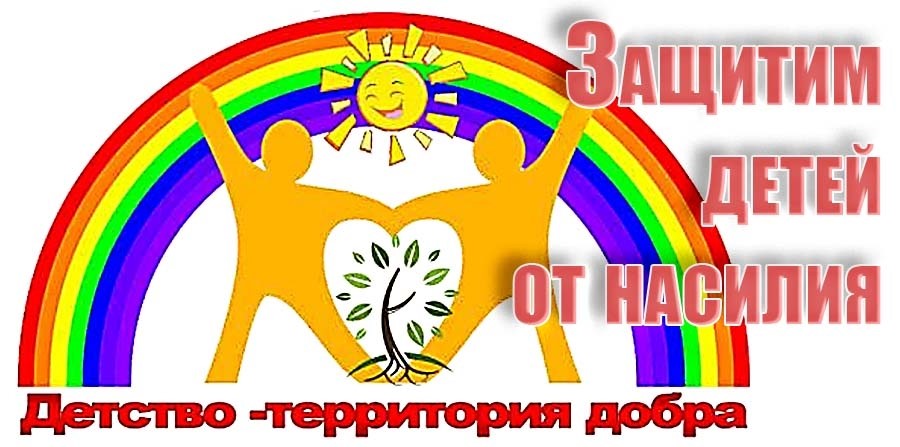 По поручению директора ОУ педагог/ психолог  (социальный педагог) проводит опрос ребёнка, учитывая информацию полученную от коллег (педагогов).Если несовершеннолетний имеет телесные повреждения и (или) срочно нуждается в медицинском обследовании, наблюдении и лечении, данная информация фиксируется  медицинским работником в медицинской карте несовершеннолетнего и медицинский работник вызывает специалистов службы скорой помощи (в случае отсутствия медицинского работника вызов скорой помощи  производит специалист ОУ). Педагог/ психолог (социальный педагог)  связывается с родителем (законным представителем), который не обвиняется в жестоком обращении, и обсуждает ресурсы семьи: возможность временно поменять место жительства либо другие варианты обеспечения безопасности.В случае подтверждения факта жестокого обращения (результат опроса лиц, владеющих информацией о факте жестокого обращения) директор ОУ информирует по телефону ПДН ОМВД по Курскому району. Если выявлены условия, представляющие непосредственную угрозу для жизни и здоровья несовершеннолетнего  или отсутствия родительского попечения, директор совместно с педагогом/ психологом  (социальным педагогом)  в течение первых часов информируют специалистов ООиП и совместно принимают решение о предоставлении экстренной помощи, направленной на обеспечение безопасности  и защиту прав  и законных интересов несовершеннолетнего.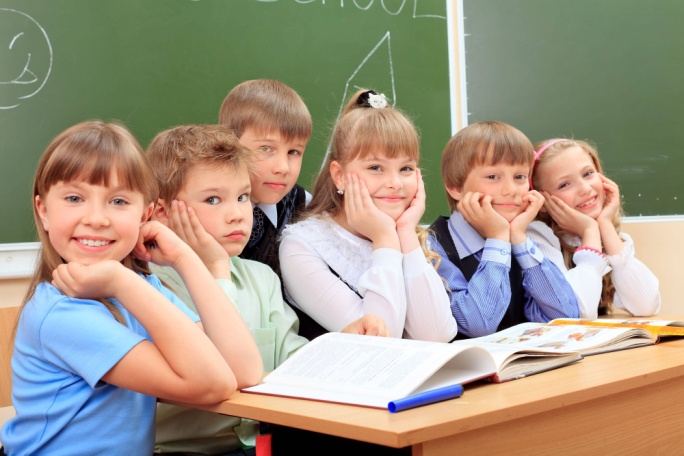 